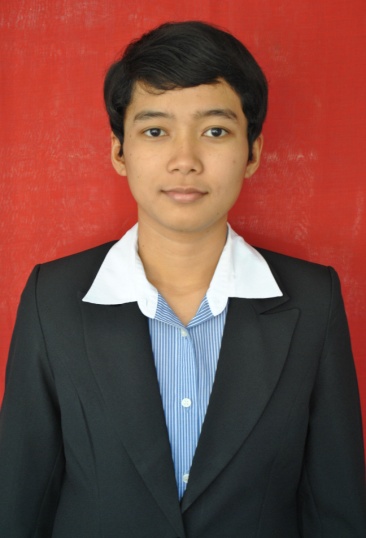     Aluh Lidya Tania, M.SiJl. Babakan Lebak RT 02/05 no 46,       Kelurahan Balumbang Jaya, Bogor   Phone : (0370) 642869/ 081285823337  E-mail : lidyatania07@yahoo.co.idCURRICULUM VITAEFORMAL EDUCATIONNON-FORMAL EDUCATIONORGANIZATION EXPERIENCESKILLSACHIEVMENTNameDate of birthSexReligionStatusAddressTelephone no.Mobile no.E-mail :::::::::Aluh Lidya TaniaMataram/ 29 September 1990FemaleIslamSingleJl. Babakan Lebak RT 02/05 no 46, Kelurahan Balumbang Jaya, Bogor(0370) 642869081285823337lidyatania07@yahoo.co.idUNIVERSITYMAJORYEARInstitute of Agricultural BogorThesis tittle :Study the Impact of Activities Madak on the Ecosystem Intertidal in Intertidal Regions Coastal Green Stone, West Sumbawa Management of Coastal and Marine Resources2013-2014Fisheries University of Jakarta, JakartaSkripsi title :“Komunitas Biota Yang Berasosiasi Pada Reef Ball Di Teluk Benete, Sumbawa Barat“ GPA : 3.10Water Resource Management Technologies2008 -2012 High School 2 MataramIPS2005 – 2008Junior High School 6 Mataram-2002 – 2005Elemetary School  5 Mataram-1996 - 2002TRANINGAGENCYYEARLOCATIONDevelopment World Fisheries and AquacultureBogor Agricultural University2013BogorAssessment of Environmental Impact AssessmentCentral Environmental Assessment, Fisheries and Marine2012JakartaPreparation of Environmental Impact Assessment DocumentsCentral Environmental Assessment, Fisheries and Marine2012JakartaReclamation of Coastal Areas and Small IslandsKementrian Kelautan Perikanan2011JakartaMethods of Sampling and Data Analysis BiolimnologiRestoration of Fish Resources Research Center2010JatiluhurOpen Water DiverScuba School International2009LombokLatihan Dasar KedisiplinanFisheries University of Jakarta2008JakartaOrganizationYearPositionUKM (Unit Kegiatan Mahasiswa) Universitas IPB2013-2014MemberAlbacore (Unit Kegiatan Mahasiswa) STP Jakarta2008- 2012ChairmanSMANDA teamSMA Negeri 2 Mataram2005-2008CoachYoung Hero teamHERO Basketball team2005-2008ChairmanSMANDA teamSMA Negeri 2 Mataram2005-2008ChairmanOSIS (Organisasi Siswa Intra Sekolah)SMP Negeri 6 Mataram2005ChairmanSPENA teamSMP Negeri 6 Mataram2002-2005ChairmanLanguageIndonesia, EnglishComputer (Software)Microsoft Word,Microsoft Excel,Microsoft Power Point  ChampionshipYearRatingPekan Olahraga Kota (PORKOT)20092MBC CUP20081HERO CUP20071SMANSA CUP20072Walikota CUP20072STMIK CUP20073Pekan Olahraga Provinsi (PORPROV)20061Pekan Olahraga Daerah (POPDA)20053